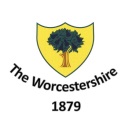 SENIORS’ MIXED OPEN RESULTS19th September 2016Overall Winner:		£90.00 each				G Lynes and E Lynes 			Worcestershire Golf Club 									Bransford Golf ClubSecond:			£70.00 each				B Caswell and G Piner			Worcestershire Golf ClubThird:				£50.00 each				J Wilde and D Wilde			Worcestershire Golf ClubFourth:			£20.00 each				J Daws and R Daws			Redditch Golf CLub